ИНВЕСТИЦИОННЫЙ ПАСПОРТ ОАО «ДГЭМЗ»Общие сведения о предприятии.Официальное название предприятия. ОАО «Д-ГЭМЗ», Открытое акционерное общество «Давид-Городокский электромеханический завод»Год основания: 1976 годЮридический адрес. Республика Беларусь, Брестская обл. Столинский р-н.  г. Давид-Городок, ул. Калинина 68.Директор Степура Эдуард Николаевич тел. 8 (01655) 6-72-50, факс 5-30-19, электронный адрес: david@brest.by. Сайт:  dgemz.byОтрасль. ПромышленностьОсновной вид деятельности. Обрабатывающая промышленность (секция С), производство электрооборудования (подсекция CJ).Юридический статус предприятия.Форма собственности – частная.Вышестоящая организация – Министерство промышленности Республики Беларусь.ОАО «Д-ГЭМЗ» не имеет дочерних предприятий, не является учредителем иных форм собственности, не входит в холдинг. Предприятие является юридическим лицом, имеет обособленное имущество, основные и оборотные средства, самостоятельный баланс, расчетный счет и валютные счета, печать с изображение Государственного герба Республики Беларусь, фирменный бланк и штампы со своим наименованием, товарный знак, может от своего имени заключать договора, приобретать имущественные права, исполнять обязанности, быть истцом и ответчиком в судах.ОРГАНИЗАЦИОННАЯ СТРУКТУРА ОАО «Д-ГЭМЗ»Подразделения предприятия и их численность.Производственная площадка.Занимаемая площадь – 8,12 га.Застроенная территория – 1,5 га.Незастроенная территория – 6,62 га.Форма землепользования – аренда.Здания и сооружения.Информация о капитальных строениях  (зданиях, сооружениях)Инженерные сети.Длина коммуникаций находящихся на балансе ОАО «ДГЭМЗ»Водопровод:-питьевой и технической – 1280 м.п.Канализация:-фекальная – 1010 м.п.-ливневая – 820 м.п.Кабельные линии:-высоковольтные – 3620 м.п.-низковольтные – 4880 м.п.Данные по сетям ОАО «ДГЭМЗ»Высоковольтные кабельные сети 10 кВ – 2 линии (№543 и №587) общей длиной 3620 м.п.Кабельные сети 0,4 кВ – 3820 м.п.Кол-во распределительных устройств – 6 шт.Кол-во трансформаторов 10/0.4 кВ – 6 шт.Сети фекальной канализации – 1118 м.п.Производственный водопровод – 1311 м.п.Ливневая канализация – 868м.п.Общее потребление электрической энергии в месяц – 100-130 тыс. кВтОбщее потребления воды в месяц – 134,0 м³Общее потребление тепловой энергии за отопительный сезон 2017-2018гг – 1603 гКалл.Машины и оборудование.Технические возможности предприятия:1 Изготовление штампованных деталей на оснастке заказчика (пресса кривошипные 25-100 т).2 Изготовление литьевых деталей из термопластов на оснастке заказчика (термопластавтоматы с объёмом впрыска 64-254 см3, 683 см3, 1656см3).3 Нанесение полимерного порошкового покрытия (размеры деталей 400×400 мм).4 Изготовление токарных деталей (универсальные ток станки УТ16П, 1И611П).
Наличие оборудования на 1.01.2019 г.Производство.Производство осуществляется на различном автоматизированном и универсальном оборудовании и включает в себя:1. Механообработку2.Холодную штамповку3.Окраску4.Литье пластмасс5.Сборку6.Ремонт инструмента и оснастки7.Ремонт оборудованияВ структуру предприятия входят 2 основных цеха общей площадью 5549,3 кв. м., вспомогательные цеха и участки в количестве 3 единиц  площадью 829,1 кв. м.Оперативно-календарное планирование на предприятии осуществляется на плановой основе и согласно стандарта предприятия СТП П8.5.0-01-2018 «Система менеджмента качества». Процесс производства продукции. В данном СТП утверждена форма графика производства продукции с ежедневной разбивкой и фактом выполнения, которые доводятся каждому производственному участку в начале отчётного месяца, согласно общезаводского плана производства.Продукция.Основные виды выпускаемой продукции (за последние два года)Кадры.      Численность персонала по категории (рабочие основного и вспомогательного производства, ИТР, АУП) Рабочие основные – 161 Рабочие вспомогательные – 108 Руководство – 27 Специалисты – 29       Формы оплаты труда на предприятии:- сдельно-премиальная- повременно-премиальная- оклады      Тарифная часть на предприятии менее 30%.ПодразделенияЧисленность, чел.Служащие, чел.Вспомогательные, чел.Основные, челДиректор 11Главный инженер11Инженер по охране труда11Инженер по организации, эксплуатации зданий и сооружений.11Хоз. группа66Технический отдел77Инструментальный участок14113Энергомеханический отдел32527Главный экономист11Планово-финансовая группа22Отдел организации труда и заработной платы33Зам. Директора по производству и идеологии11Планово-диспетчерская группа22Механический цех9871774Цех пускозащитных реле9441278Главный бухгалтер11Бухгалтерия66Группа автоматизир. Системы управления11Отдел логистики844Транспортная группа716Отдел управления качеством1028Юрисконсульт11Главный специалист по чрезвычайным ситуациям и гражданской обороне11Отдел управления персоналом33Охрана1111Канцелярия11ИТОГО31457105152ФотоНаименование (назначение), место нахождения,свидетельствоо регистрации (№, дата)ГодпостройкиЭтажностьПлощадь, м2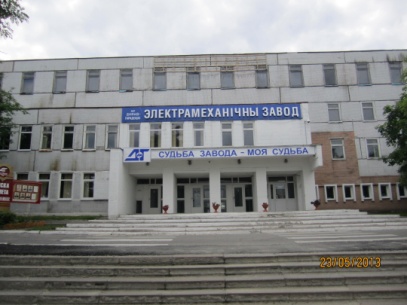 Здание ИЛК, промышленное, г.Давид-Городок, ул.Калинина, 68, 131/468-5251 от 17.07.2009г.01.06.199046268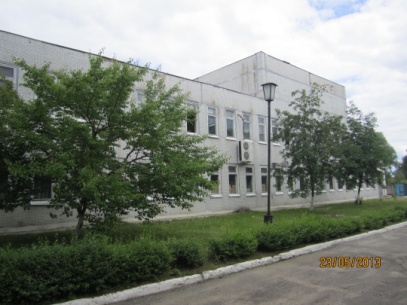 Столовая (цех №8), промышленно-бытовое, г.Давид-Городок, ул.Калинина, 68, 131/468-5254 от 17.07.2009г.01.06.198921977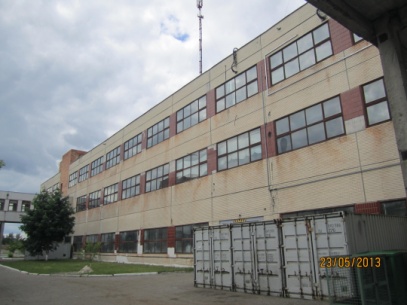 Сборочный цех, промышленное, г.Давид-Городок, ул.Калинина, 68, 131/468-5252 от 17.07.2009г.01.12.199137350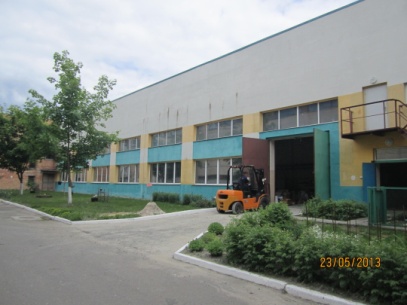 Корпус № 1 – здание механообрабатывающих цехов, промышленное, г.Давид-Городок, ул.Калинина, 68, 131/468-5293 от 23.07.2009г.01.06.198926652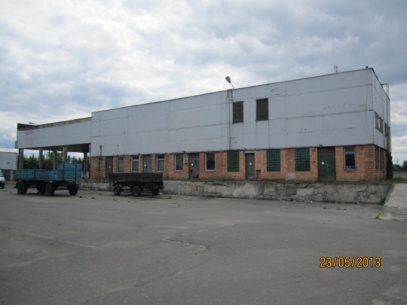 Здание СГД, промышленное, г.Давид-Городок, ул.Калинина, 68, 131/468-5296 от 23.07.2009г.01.02.19871385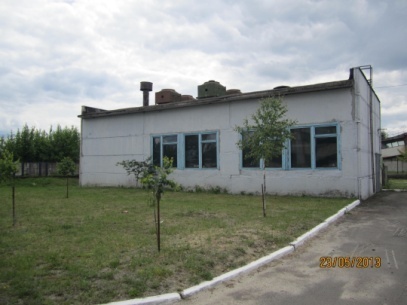 Компрессорная, промышленное, г.Давид-Городок, ул.Калинина, 68, 131/468-5265 от 17.07.2009г.01.12.19921183Наименование оборудованияВсего штукМеталлорежущие станки в т.ч.36Станки с ЧПУ2Автоматы и полуавтоматы8Кузнечно- прессовое32Литейное14Окрасочное1Сварочное4Термическое4Прочие69ИТОГО155НаименованиеНазначениеКраткая характеристикаПроизводственнаяМощность  Блоки пускозащитные ЕПВА.647461.001 всех исполнений  Блок пускозащитный состоит из реле пускозащитного и реле защитного. Пусковое реле предназначено для подачи напряжения на пусковую обмотку электродвигателя компрессора от повышения тока, протекающего через него.  Время срабатывания при температуре 20 оС – (6-15)с.Температура срабатывания – 130 оС, температура возврата – 65 оС. Ток срабатывания – (5-11,5) А. Время возврата – не более 100 с.180000 шт. в месяц  Шнуры питания 301.43-7.1.101, МАКУ.641149.004  Шнур питания предназначен для подачи электроэнергии, обеспечение электрической развязки электрооборудования холодильника, а так же для запуска компрессора и защиты его от перегрузок  Состоит из вилки опрессованной (шнур армированный вилкой), блока пускозащитного (реле пусковое, реле защитное) с конденсатором и клеммной колодки. Ёмкость конденсатора (3-5) мкФ. 130000 шт. в месяцГлушители всасывающие ЕПВА.306529.007ЕПВА.306529.008СТ.948400.000СТ.148400.000Глушитель всасывающий обеспечивает подачу газообразного хладагента в цилиндр компрессора. Предназначен для снижения корректированного уровня звуковой мощности компрессора холодильника, повышения его холодопроизводительности.ЕПВА.306529.007Масса 48,2 г, размеры (70,7х95,3х114) мм.ЕПВА.306529.008Масса 33,3  г, размеры (70,7х90,5х95) мм.120000 шт. в месяцТахогенераторДСМ.001410.000Тахогенератор устанавливается в электродвигатель стиральной машины и предназначен для контроля скорости вращения вала электродвигателяМасса 42 г.Номинальное напряжение – 220 В. Сопротивление постоянному току при t = 20 оС – (160,8) Ом.40000 шт. в месяцВилка опрессованная К5 Вилка опрессованная предназначена для присоединения электрических машин и приборов бытового и аналогичного назначения класса защиты I по ГОСТ 12.2.007.0 к электрической сети переменного тока до 16 А и номинального напряжения не выше 250 В. Цвет белый.Номинальное напряжение 250 В. Сила тока 16 А. Длина до 20 м. Цвет – белый, чёрный. Разделка свободного конца шнура – по требованию заказчика.100000 шт. в месяцКолодки распределительные К3Р-40; К3Р-40-1; К3Р-40-2 ТУ BY 200211944.011-2008Предназначен для присоединения гибкого провода (шнура) к электроприборуНоминальный ток 40 А. Номинальное напряжение 450 В. Максимальное сечение присоединяемых проводников 10 мм250000 шт. в месяцЗамок накладной цилиндровый с засовом-защёлкой типа 3Н2Д класс 1 ГОСТ 5089-2003 Предназначен для запирания дверей подсобных помещений и внутренних дверей в квартирахКоличество секретов – 50000 комбинаций. Толщина дверного полотна для монтажа – (38-45) мм.Габаритные размеры – (30х125х525) мм.Масса 0,8 кг.2000 шт. в месяцЛитейные корпусные детали из полипропилена в ассортиментеЯвляются установочными элементами деталей стиральных машинПатрон371.32-7.5.040-01Предназначен для установки осветительной лампы холодильной камеры холодильникаНоминальное напряжение 220 В. Номинальная мощность 25 Вт.150000 шт. в месяц